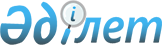 О внесении изменения в решение Мактааральского районного маслихата от 25 апреля 2014 года № 30-171-V "Об утверждении регламента Мактааральского районного маслихата"
					
			Утративший силу
			
			
		
					Решение Мактааральского районного маслихата Южно-Казахстанской области от 31 марта 2015 года № 42-254-V. Зарегистрировано Департаментом юстиции Южно-Казахстанской области 24 апреля 2015 года № 3155. Утратило силу решением Мактааральского районного маслихата Южно-Казахстанской области от 20 июня 2016 года № 4-21-VI      Сноска. Утратило силу решением Мактааральского районного маслихата Южно-Казахстанской области от 20.06.2016 № 4-21-VI.

      В соответствии с пунктом 2 статьи 10 Закона Республики Казахстан от 23 января 2001 года "О местном государственном управлении и самоуправлении в Республике Казахстан" и письма Департамента юстиции Южно-Казахстанской области от 26 февраля 2015 года № 2-26-3/613, Мактааральский районный маслихат РЕШИЛ:

      1. Внести в решение Мактааральского районного маслихата от 25 апреля 2014 года № 30-171-V "Об утверждении регламента Мактааральского районного маслихата" (зарегистрировано в Реестре государственной регистрации нормативных правовых актов за № 2679, опубликовано 4 июля 2014 года в газете "Мақтаарал") следующее изменение:

      в регламенте Мактааральского районного маслихата, утвержденного указанным решением:

      в пункт 7:

      внесено изменение на казахском языке, текст на русском языке не изменяется.

      2. Настоящее решение вводится в действие по истечении десяти календарных дней после дня его первого официального опубликования.


					© 2012. РГП на ПХВ «Институт законодательства и правовой информации Республики Казахстан» Министерства юстиции Республики Казахстан
				
      Председатель сессии
районного маслихата:

Е. Ералиев

      Секретарь районного
маслихата:

О. Дандибаев
